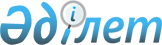 Об установлении публичного сервитута
					
			С истёкшим сроком
			
			
		
					Постановление акимата Сарыагашского района Туркестанской области от 7 июля 2020 года № 171. Зарегистрировано Департаментом юстиции Туркестанской области 9 июля 2020 года № 5700. Прекращено действие в связи с истечением срока
      В соответствии с подпунктом 5-1) статьи 17 и пунктом 4 статьи 69 Земельного кодекса Республики Казахстан от 20 июня 2003 года, подпунктом 10) пункта 1 статьи 31 Закона Республики Казахстан от 23 января 2001 года "О местном государственном управлении и самоуправлении в Республике Казахстан" акимат Сарыагашского района ПОСТАНОВЛЯЕТ:
      1. Установить публичный сервитут на земельные участки сроком на 1 (один) год без изъятия земельных участков у землепользователей и собственников земель для прокладки и эксплуатации волоконно-оптической линии связи акционерному обществу "Казахтелеком", согласно приложению к настоящему постановлению.
      2. Государственному учреждению "Аппарат акима Сарыагашского района" в установленном законодательством Республики Казахстан порядке обеспечить:
      1) государственную регистрацию настоящего постановления в Республиканском государственном учреждении "Департамент юстиции Туркестанской области Министерства юстиции Республики Казахстан";
      2) размещение настоящего постановления на интернет-ресурсе акимата Сарыагашского района после его официального опубликования.
      3. Контроль за исполнением настоящего постановления возложить на заместителя акима района С.Таскулова.
      4. Настоящее постановление вводится в действие по истечении десяти календарных дней после дня его первого официального опубликования. Площади земель для установления публичного сервитута акционерному обществу "Казахтелеком" для прокладки и эксплуатации волоконно-оптической линии связи 
      продолжение таблицы
					© 2012. РГП на ПХВ «Институт законодательства и правовой информации Республики Казахстан» Министерства юстиции Республики Казахстан
				
      Аким Сарыагашского района

М. Отаршиев
Приложение
к постановлению акимата
Сарыагашского района
от "7" июля 2020 года № 171
№
Наименование землепользователей
площадь под действием публичного сервитута (гектар)
№
Наименование землепользователей
площадь под действием публичного сервитута (гектар)
земли сельскохозяйственного назначения
из них:
из них:
из них:
из них:
из них:
№
Наименование землепользователей
площадь под действием публичного сервитута (гектар)
земли сельскохозяйственного назначения
пашня 
в том числе:
много летние насаждения
сенокосы 
пастбища
№
Наименование землепользователей
площадь под действием публичного сервитута (гектар)
земли сельскохозяйственного назначения
пашня 
пашня орошаемая
много летние насаждения
сенокосы 
пастбища
1
2
3
4
5
6
7
8
9
1
сельский округ Куркелес
2,6112
1,0814
0,8884
0,8884
-
-
0,193
2
сельский округ Кызылжар
1,0512
0,182
-
-
-
-
0,182
3
сельский округ Кабланбек
1,4534
0,6556
0,6384
0,6384
-
-
0,0172
4
сельский округ Жибек жолы
0,5582
0,1050
-
-
-
-
0,1050
5
сельский округ Дербисек
0,0195
0,0195
- 
- 
-
-
0,0195
6
сельский округ Жемисти
1,0225
0,5948
-
-
-
-
0,5948
7
сельский округ Акжар
1,3472
-
-
-
-
-
-
8
Всего по Сарыагашскому району
8,0632
2,6383
1,5268
1,5268
-
-
1,1115
в том числе:
в том числе:
в том числе:
в том числе:
в том числе:
в том числе:
прочие земли
земли населенных пунктов
земли пастбищ общего пользования населенных пунктов
земли общего пользования (дороги, улицы и площади)
земли водного фонда
земли промышленности, транспорта, связи, для нужд космической деятельности, обороны, национальной безопасности и иного несельскохозяйственного назначения
10
11
12
13
14
15
0
1,5298
-
-
-
-
0,018
0,7519
-
0,0993
-
-
0,0164
0,7814
-
-
-
-
0,0194
0,4338
-
-
-
-
-
-
-
-
-
-
-
0,4277
-
-
-
-
-
1,3472
-
-
-
-
0,0538
5,2718
-
0,0993
-
-